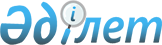 О внесении изменений в решение Шалкарского районного маслихата от 15 сентября 2023 года № 105 "Об утверждении Правил оказания социальной помощи, установления ее размеров и определения перечня отдельных категорий нуждающихся граждан в Шалкарском районе"Решение Шалкарского районного маслихата Актюбинской области от 22 мая 2024 года № 262. Зарегистрировано Департаментом юстиции Актюбинской области 27 мая 2024 года № 8584-04.
      Шалкарский районный маслихат РЕШИЛ:
      1. Внести в решение Шалкарского районного маслихата от 15 сентября 2023 года № 105 "Об утверждении Правил оказания социальной помощи, установления ее размеров и определения перечня отдельных категорий нуждающихся граждан в Шалкарском районе" (зарегистрированное в Реестре государственной регистрации нормативных правовых актов за № 8402) следующие изменения:
      в Правилах оказания социальной помощи, установления ее размеров и определения перечня отдельных категорий нуждающихся граждан в Шалкарском районе, утвержденных указанным решением:
      подпункт 1) пункта 2 изложить в новой редакции:
      "1) Государственная корпорация "Правительство для граждан"- юридическое лицо, созданное по решению Правительства Республики Казахстан для оказания государственных услуг в соответствии с законодательством Республики Казахстан, организации работы по приему заявлений на оказание государственных услуг и выдаче их результатов услугополучателю по принципу "одного окна", обеспечения оказания государственных услуг в электронной форме;";
      подпункт 3) пункта 8 изложить в новой редакции:
      "3) в случае причинения ущерба гражданину (семье) либо его имуществу вследствие стихийного бедствия или пожара, без учета среднедушевого дохода, единовременно – в размере 100 (ста) месячных расчетных показателей;";
      пункт 11 изложить в новой редакции:
      "11. Социальная помощь к праздничным дням оказывается без истребования заявлений от получателей.
      Категории получателей социальной помощи определяются МИО, после чего формируются их списки путем направления запроса в уполномоченную организацию либо иные организации.".
      2. Настоящее решение вводится в действие по истечении десяти календарных дней после дня его первого официального опубликования.
					© 2012. РГП на ПХВ «Институт законодательства и правовой информации Республики Казахстан» Министерства юстиции Республики Казахстан
				
      Председатель Шалкарского районного маслихата 

С. Бигеев
